	                   Východočeské soutěže                            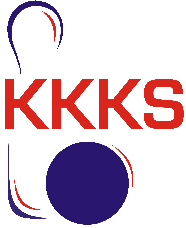 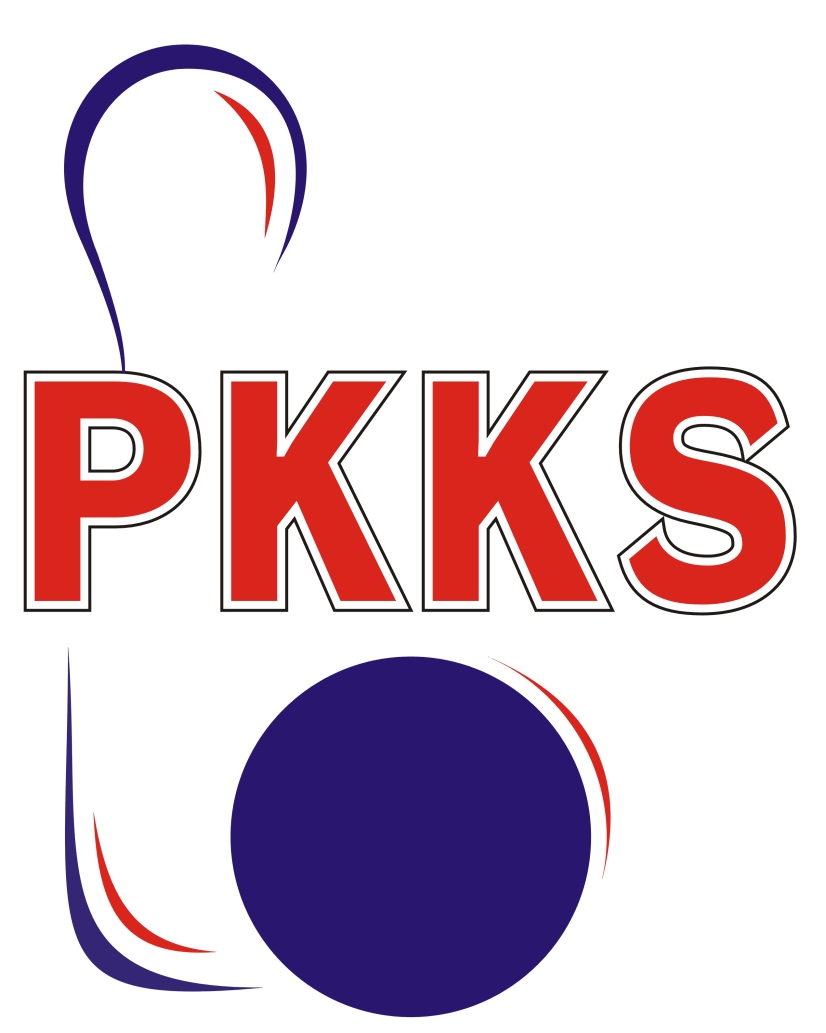                                                                   skupina B                                           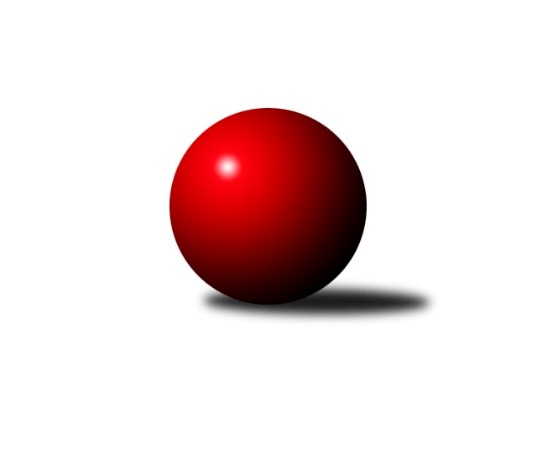 Č.14Ročník 2023/2024	15.2.2024Toto kolo se nám moc nepovedlo. Hnedle dva odložené zápasy, doufám, že termíny dohrávek se dozvíme co nejdříve, a jeden zápas ovlivněný zraněním hráče. To se stalo v Jičíně a domácí pak v klidu předvedli zatím vůbec nejlepší výkon sezóny. V hradeckém derby se bojovalo až do konce a veselejší byli nakonec hosté z béčka, když porazili o 3 kuželky více. Stejně tak vesele odjížděli jilemničtí hráči z Nové Paky, tam byl však již rozdíl 21 kuželek. Nejlepšího výkonu v tomto kole 1822 dosáhlo družstvo SKK Jičín C a Jiří Čapek 483.Východočeská soutěž skupina B 2023/2024Výsledky 14. kolaSouhrnný přehled výsledků:SKPK DONAP H. Králové C	- SKPK DONAP H. Králové B	2:10	1667:1670		14.2.TJ Nová Paka D	- TJ Jilemnice A	4:8	1549:1570		15.2.SKK Jičín C	- TJ Tesla Pardubice C	12:0	1822:1400		15.2.HC Březovice A	- SKK Hořice C		dohrávka – termín zatím neurčenKK Zalabák Smiřice C	- TJ Nová Paka C		dohrávka – termín zatím neurčenTabulka družstev:	1.	TJ Jilemnice A	14	11	0	3	114 : 54 	 1632	22	2.	SKK Jičín C	14	10	0	4	111 : 57 	 1626	20	3.	SKK Hořice C	13	9	0	4	101 : 55 	 1627	18	4.	SKPK DONAP H. Králové C	14	8	0	6	98 : 70 	 1574	16	5.	HC Březovice A	13	8	0	5	91 : 65 	 1579	16	6.	SKPK DONAP H. Králové B	14	6	0	8	80 : 88 	 1554	12	7.	TJ Tesla Pardubice C	14	6	0	8	66 : 102 	 1495	12	8.	TJ Nová Paka D	14	5	0	9	68 : 100 	 1523	10	9.	TJ Nová Paka C	13	3	0	10	40 : 116 	 1460	6	10.	KK Zalabák Smiřice C	13	2	0	11	47 : 109 	 1512	4Podrobné výsledky kola:	 SKPK DONAP H. Králové C	1667	2:10	1670	SKPK DONAP H. Králové B	Roman Klíma	 	 201 	 209 		410 	 0:2 	 421 	 	192 	 229		Josef Pardubský	Jonáš Bezdíček	 	 228 	 216 		444 	 0:2 	 460 	 	234 	 226		Jaroslav Gütler	Denis Džbánek	 	 222 	 233 		455 	 2:0 	 365 	 	190 	 175		Jiří Machač	Nikola Voglová	 	 170 	 188 		358 	 0:2 	 424 	 	221 	 203		Irena Šrajerovározhodčí: Jaroslav NěmečekNejlepší výkon utkání: 460 - Jaroslav Gütler	 TJ Nová Paka D	1549	4:8	1570	TJ Jilemnice A	Vít Havlín	 	 196 	 175 		371 	 0:2 	 395 	 	197 	 198		Lukáš Sýs	Martin Křížek	 	 206 	 162 		368 	 0:2 	 411 	 	205 	 206		Pavel Müller	Jana Vydrová	 	 180 	 200 		380 	 2:0 	 362 	 	163 	 199		Jaroslav Fišera *1	Miloš Fajfer	 	 205 	 225 		430 	 2:0 	 402 	 	225 	 177		Marek Zívrrozhodčí: Jaroslav Weihrauch
střídání: *1 od 51. hodu Petr ČermákNejlepší výkon utkání: 430 - Miloš Fajfer	 SKK Jičín C	1822	12:0	1400	TJ Tesla Pardubice C	Alena Šedivá	 	 229 	 231 		460 	 2:0 	 449 	 	235 	 214		Kamil Dvořák	Vladimír Řeháček	 	 211 	 205 		416 	 2:0 	 192 	 	180 	 12		Vít Musil	Zbyněk Hercík	 	 230 	 233 		463 	 2:0 	 349 	 	191 	 158		Oldřich Hubáček	Jiří Čapek	 	 236 	 247 		483 	 2:0 	 410 	 	208 	 202		Marek Crlíkrozhodčí: Roman BurešNejlepší výkon utkání: 483 - Jiří ČapekPořadí jednotlivců:	jméno hráče	družstvo	celkem	plné	dorážka	chyby	poměr kuž.	Maximum	1.	Ondřej Černý 	SKK Hořice C	454.08	313.0	141.0	4.3	4/5	(485)	2.	Denis Džbánek 	SKPK DONAP H. Králové C	446.00	296.5	149.5	4.5	6/7	(495)	3.	Petr Čermák 	TJ Jilemnice A	436.63	300.7	135.9	5.8	6/8	(486)	4.	Alena Šedivá 	SKK Jičín C	426.62	298.6	128.0	7.9	7/7	(477)	5.	Luděk Sukup 	KK Zalabák Smiřice C	425.96	300.2	125.8	9.1	6/7	(487)	6.	Jaroslav Hažva 	KK Zalabák Smiřice C	423.21	296.2	127.0	6.7	7/7	(470)	7.	Jiří Hakl 	HC Březovice A	416.55	294.1	122.5	8.0	7/7	(473)	8.	Lukáš Sýs 	TJ Jilemnice A	415.43	288.3	127.1	9.5	7/8	(447)	9.	Jaroslav Gütler 	SKPK DONAP H. Králové B	413.79	284.4	129.4	7.8	7/7	(472)	10.	Vít Havlín 	TJ Nová Paka D	412.55	289.5	123.1	11.0	6/6	(448)	11.	Vratislav Fikar 	HC Březovice A	412.47	290.5	122.0	8.3	5/7	(462)	12.	Jonáš Bezdíček 	SKPK DONAP H. Králové C	410.20	287.6	122.6	8.1	5/7	(451)	13.	Zbyněk Hercík 	SKK Jičín C	407.80	287.5	120.3	11.6	5/7	(463)	14.	Ondřej Duchoň 	SKK Hořice C	407.77	283.9	123.9	8.4	5/5	(467)	15.	Vladimír Řeháček 	SKK Jičín C	405.58	293.5	112.1	13.5	6/7	(471)	16.	Miloš Fajfer 	TJ Nová Paka D	404.83	287.8	117.0	9.4	4/6	(430)	17.	Pavel Müller 	TJ Jilemnice A	404.17	287.0	117.2	10.8	8/8	(440)	18.	Vít Černý 	SKK Hořice C	404.03	284.9	119.1	9.8	5/5	(482)	19.	Jiří Čapek 	SKK Jičín C	403.02	296.5	106.6	10.6	7/7	(483)	20.	Kamil Dvořák 	TJ Tesla Pardubice C	402.71	278.8	123.9	9.6	6/7	(449)	21.	Josef Pardubský 	SKPK DONAP H. Králové B	399.93	287.4	112.5	11.3	7/7	(464)	22.	Oldřich Hubáček 	TJ Tesla Pardubice C	389.06	274.1	115.0	9.4	6/7	(420)	23.	Irena Šrajerová 	SKPK DONAP H. Králové B	387.37	275.3	112.1	13.0	5/7	(424)	24.	Petr Slavík 	HC Březovice A	387.17	277.8	109.4	12.2	6/7	(415)	25.	Marek Crlík 	TJ Tesla Pardubice C	385.37	273.5	111.9	10.8	6/7	(432)	26.	Roman Klíma 	SKPK DONAP H. Králové C	384.73	272.8	111.9	10.4	5/7	(461)	27.	Pavel Beyr 	TJ Nová Paka C	384.03	273.6	110.5	10.3	5/5	(433)	28.	Jana Vydrová 	TJ Nová Paka D	381.50	279.9	101.6	13.2	5/6	(409)	29.	Miloš Čížek 	HC Březovice A	379.45	281.0	98.5	13.4	7/7	(395)	30.	Eva Šurdová 	TJ Nová Paka C	377.31	268.8	108.5	13.7	4/5	(440)	31.	Bohuslav Trejtnar 	SKPK DONAP H. Králové C	376.45	267.4	109.1	12.9	5/7	(435)	32.	František Čermák 	SKK Jičín C	371.60	264.2	107.4	12.8	5/7	(390)	33.	Martin Křížek 	TJ Nová Paka D	353.07	262.0	91.0	18.3	5/6	(392)	34.	Milan Seidl 	KK Zalabák Smiřice C	349.00	255.1	93.9	16.1	7/7	(389)	35.	Marcela Křížková 	TJ Nová Paka D	346.00	245.5	100.5	16.3	4/6	(374)	36.	Nikola Voglová 	SKPK DONAP H. Králové C	345.79	255.1	90.7	18.9	6/7	(389)	37.	Jan Soviar 	TJ Nová Paka C	340.63	247.5	93.1	18.1	5/5	(399)	38.	Vít Musil 	TJ Tesla Pardubice C	330.75	240.5	90.3	16.5	6/7	(406)	39.	Lucie Tomčo 	TJ Nová Paka C	322.80	238.6	84.2	18.1	5/5	(369)		Jaroslav Weihrauch 	TJ Nová Paka D	432.00	284.0	148.0	10.0	1/6	(432)		Monika Nováková 	TJ Tesla Pardubice C	419.90	295.3	124.6	7.3	2/7	(431)		Marek Zívr 	TJ Jilemnice A	417.35	285.4	132.0	6.0	5/8	(439)		Jakub Soviar 	TJ Nová Paka C	417.17	291.3	125.8	7.0	2/5	(435)		Daniel Válek 	TJ Nová Paka C	415.83	285.3	130.5	10.7	2/5	(442)		Ondřej Košťál 	SKK Hořice C	414.31	290.3	124.0	10.0	3/5	(450)		František Zuzánek 	TJ Jilemnice A	408.25	289.5	118.8	10.5	2/8	(414)		František Beránek 	SKPK DONAP H. Králové B	393.75	274.8	119.0	12.8	2/7	(400)		Jiří Prokop 	SKPK DONAP H. Králové B	393.17	286.8	106.3	14.0	4/7	(468)		Josef Novák 	SKK Jičín C	392.00	267.0	125.0	11.0	1/7	(392)		Petr Vokáč 	SKK Hořice C	383.00	285.0	98.0	14.5	2/5	(390)		Květoslava Milotová 	TJ Jilemnice A	378.50	266.8	111.8	12.0	4/8	(440)		Lukáš Doubek 	TJ Tesla Pardubice C	376.92	261.2	115.8	12.8	3/7	(411)		Patricie Hubáčková 	TJ Tesla Pardubice C	376.50	264.0	112.5	12.5	2/7	(429)		Josef Antoš 	TJ Nová Paka C	372.00	283.0	89.0	11.0	1/5	(372)		Aleš Kovář 	KK Zalabák Smiřice C	371.06	265.8	105.3	14.3	4/7	(436)		Jaroslav Fišera 	TJ Jilemnice A	365.00	285.0	80.0	18.0	1/8	(365)		Adéla Fikarová 	SKK Hořice C	364.17	271.2	93.0	15.0	3/5	(433)		Vít Paliarik 	KK Zalabák Smiřice C	364.00	256.0	108.0	15.8	2/7	(385)		Ilona Bezdíčková 	SKPK DONAP H. Králové C	364.00	260.0	104.0	12.0	1/7	(364)		Jaromír Písecký 	HC Březovice A	360.75	265.3	95.5	15.0	4/7	(375)		Miroslav Špicar 	TJ Nová Paka D	344.00	257.5	86.5	19.0	2/6	(371)		Jiří Machač 	SKPK DONAP H. Králové B	341.81	251.0	90.8	16.5	4/7	(391)		Alena Prokopová 	SKPK DONAP H. Králové B	332.00	247.0	85.0	17.0	1/7	(332)		Václav Prokop 	KK Zalabák Smiřice C	312.00	219.0	93.0	19.0	1/7	(312)		Milena Seidlová 	KK Zalabák Smiřice C	307.69	227.9	79.8	23.6	4/7	(323)		Jana Braunová 	TJ Jilemnice A	287.00	227.0	60.0	25.0	1/8	(287)Sportovně technické informace:Program dalšího kola:15. kolo22.2.2024	čt	18:00	TJ Nová Paka D - KK Zalabák Smiřice C	23.2.2024	pá	17:00	TJ Jilemnice A - HC Březovice A	23.2.2024	pá	17:00	SKK Hořice C - SKPK DONAP H. Králové C	23.2.2024	pá	17:00	SKPK DONAP H. Králové B - SKK Jičín C	23.2.2024	pá	19:30	TJ Tesla Pardubice C - TJ Nová Paka CZpracoval: J.Egrt – mail: jaregrt@gmail.com  mobil: 606 245 554	Nejlepší šestka kola - absolutněNejlepší šestka kola - absolutněNejlepší šestka kola - absolutněNejlepší šestka kola - absolutněNejlepší šestka kola - dle průměru kuželenNejlepší šestka kola - dle průměru kuželenNejlepší šestka kola - dle průměru kuželenNejlepší šestka kola - dle průměru kuželenNejlepší šestka kola - dle průměru kuželenPočetJménoNázev týmuVýkonPočetJménoNázev týmuPrůměr (%)Výkon5xJiří ČapekJičín C4832xJiří ČapekJičín C115.764833xZbyněk HercíkJičín C4632xMiloš FajferN. Paka D114.624306xJaroslav GütlerHradec Králové B4601xZbyněk HercíkJičín C110.964637xAlena ŠediváJičín C4605xJaroslav GütlerHradec Králové B110.9546010xDenis DžbánekHradec Králové C4556xAlena ŠediváJičín C110.254601xKamil DvořákPardubice C44910xDenis DžbánekHradec Králové C109.75455